Propozycje na 29 maja - piątekTemat dnia: Moja rodzina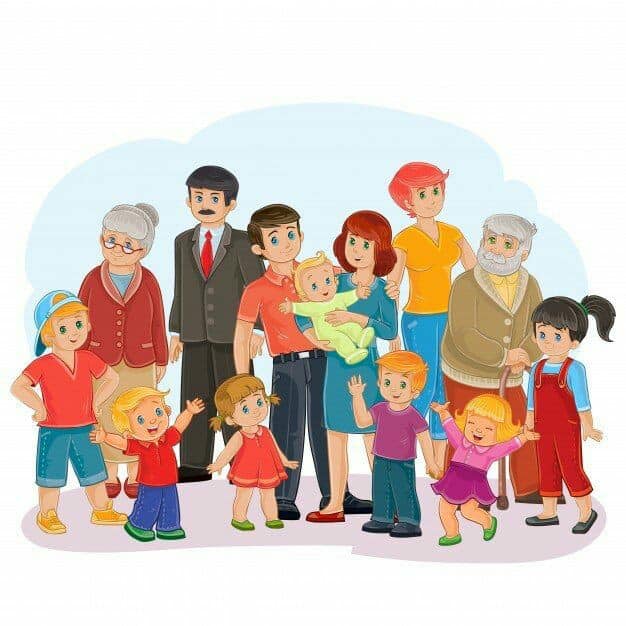 1.,,Ja i moja rodzina''- na pewno w domu macie zdjęcia swojej rodziny, poszukajcie.  A teraz posłuchajcie rymowanki i pokażcie członków swojej rodziny.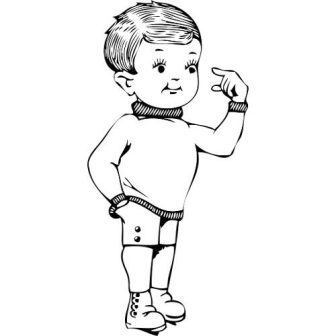 Dla mamy jestem synem, dla taty też. Dla siostry jestem bratem – to dobrze wiem. Dla babci jestem wnukiem, dla dziadka też.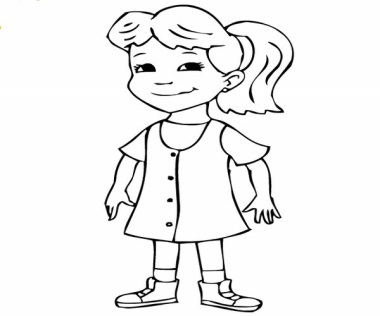 Dla mamy jestem córką, dla taty też. Dla brata jestem siostrą – to dobrze wiem. Dla babci jestem wnuczką, dla dziadka też.2„Bobas woła’’- zabawa słuchowa, spróbujcie odgadnąć  z której strony dochodzi dźwięk i kto ten dźwięk wydaje.3.Piosenka: Oto moja rodzinahttps://www.youtube.com/watch?v=JBVt3Dzswuk&list=RDRxy25ny4P18&index=6  4.Puzzle cyfrowo-literowe /obrazki / w załączniku na stronie.5.Słuchanie wiersza „Odlotowa rodzinka”Rozmowa w oparciu o wiersz:- Ilu członków rodziny wymieniono w utworze?- Czym zajmował się każdy z nich?- Wymień członków swojej rodziny.- czym zajmują się Twoi bliscy?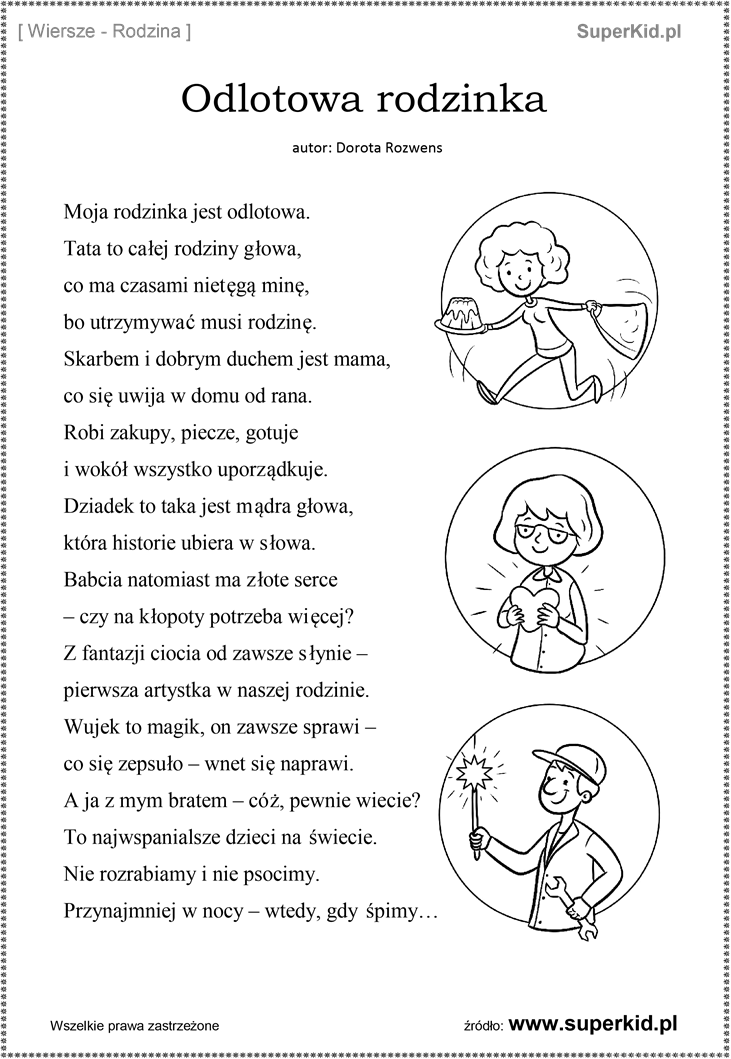 5.Posłuchaj: Muzyka w domu https://www.youtube.com/watch?v=Tt_6x_NTCHw&feature=youtu.be                     zastanów się jakie dźwięki można usłyszeć w Twoim domu6.Obejrzyj album ze zdjęciami swojej rodziny. Porozmawiaj z rodzicami, kto znajduje się na zdjęciach i zapytaj o osoby z Twojej najbliższej rodziny. Może dowiesz się, kim byli Twoi dziadkowie, czym zajmowali się w pracy, jakie mieli hobby.7.Narysuj swoja rodzinę albo uzupełnij „ drzewo genealogiczne” znajdujące się na następnej stronie.Materiały opracowane przez Dorotę Pisarską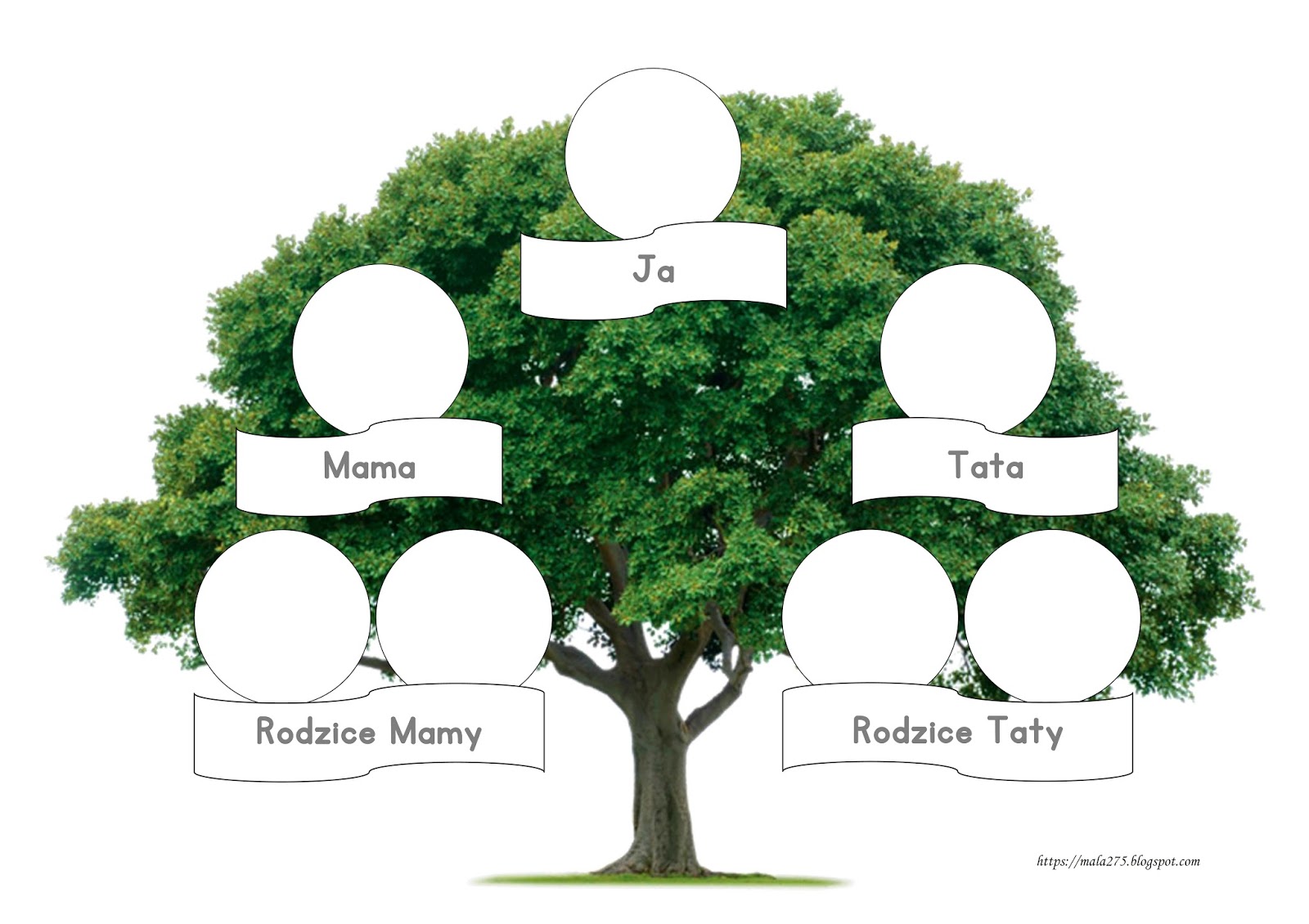 